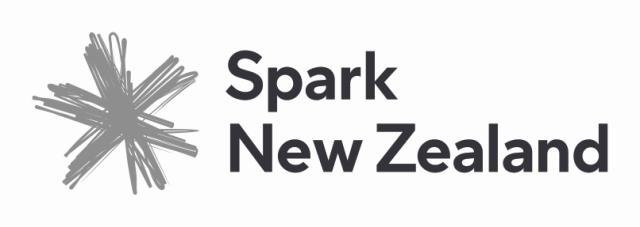 PTC257 Application to ConnectDevice to Mobile NetworkDocument ControlDepartment AcceptanceDepartment Acceptance indicates that the business representatives confirm that the information has been correctly captured.DistributionCopyrightTesting Services, Spark Connect Copyright © 2014 Spark New Zealand. All Rights Reserved.No part of this publication may be reproduced, stored in a retrieval system, or transmitted in any form or by any means, electronic, mechanical, photocopying, recording or otherwise without the prior written permission of Spark New Zealand. This document is the property of Spark New Zealand and may not be disclosed to a third party, other than to any wholly owned subsidiary of Spark New Zealand, or copied without consent.Application InformationOverviewRegulatory CompliancePermit to Connect Certification Testing ChargesContact DetailsApplication FormApplicant DetailsTechnical Contact DetailsDevice Technology DetailsDeclarationIn making this application, I undertake to comply with any additional conditions applicable to the grant of a Spark New Zealand Permit to Connect Certificate should my application be successful. I agree to fully disclose the product specification, functionality and any defects prior to submitting this product. If this Permit to Connect application is successful I also agree to fully disclose any defects identified after the product has entered service.I acknowledge that:All information, devices and test equipment supplied to Spark New Zealand for the purposes of testing and approving the device are at no cost to Spark New Zealand.Device testing will not commence until all appropriate charges are paid in full and submission requirements are satisfied.Completion of this application form in no way deems acceptance for testing or Spark New Zealand’s approval of the product.Granting of a Permit to Connect Certificate is not an endorsement of the product and must not be used as such. Should for any reason this device no longer comply with the general and specific conditions of a Permit to Connect Certificate then Spark New Zealand may withdraw the issued PTC.In submitting this device all New Zealand regulatory requirements have been complied with.If I (the applicant) am not the original manufacturer of the product, then I have the written approval from the Manufacturer to represent this product in the New Zealand market.Document Number:SC-DT209Version Number & Status:6.0 ApprovedSecurity Classification:PublicPTC257 Application Template Owner:Craig NightingalePTC257 Application Template Approval Date:04 August 2014PTC257 Application Template Review Date:August 2015TitleNameSignatureDateHead of Analysis & Testing, Spark ConnectMark Lester04/08/2014TitleNameAccess Standards Engineer (Telepermit website maintainer), Spark ConnectRichard BrentFixed Voice & Mobile Network Resource Manager, Spark ConnectNeal RichardsonDevice Delivery Manager, SparkCraig GowerSenior Testing & In-Life Product Manager, SparkMyan NaidooTechnology Services Manager, Spark ConnectMichael MolonySpark New Zealand’s Permit to Connect (PTC) 257 Certification for mobile devices is part of the Telepermit process. More information about Telepermit can be found at www.telepermit.co.nz Applicants wishing to apply for PTC257 Certification for devices to be connected to the Spark New Zealand Mobile Network must complete this application form in full and send it to the Spark Connect Device Testing team. 

Once received the Device Testing team will contact you to discuss the relevant requirements for your submission.If the application is approved, the relevant OEM pack will be sent to the applicant. The OEM pack includes the Test strategy and detailed requirements that the submitted device must meet for certification testing.The mobile device must meet New Zealand Health and Safety Standard NZS2772 and Radio Frequency (RF) performance parameters set by Spark New Zealand and those imposed by license requirements set by New Zealand Ministry of Business, Innovation and Employment (MBIE).Spark New Zealand leases the Spectrum Management Rights to operate a mobile phone system from MBIE. The Management Rights contain conditions that all radio transmitting equipment must comply with. The Management Rights owner is responsible for the sub-licensing of radio transmitting equipment for operation within those Management Rights.A mobile device must comply with the license conditions (as laid out by Spark New Zealand) associated with the Management Rights. The Spark New Zealand Permit to Connect (PTC) process effectively sub-licenses mobile devices for compliance and operation within Spark New Zealand owned Management Rights.Charges may apply for testing and certification of devices to be connected to the Spark New Zealand Mobile Network. All charges are payable by the applicant in advance of testing and are regardless of whether or not a PTC Certificate is issued for the device submitted. Specific charges will be advised upon submission of this application.The completed application form should be sent to:device.testing@spark.co.nz    ORAttn: Test Manager
Device TestingSpark ConnectBoulcott Tower, Level 10Spark Central42 - 52 Willis StreetWellington 6011New ZealandCompany NameCompany NameAddressAddressCityCityCountryCountryApplicant NameApplicant NameApplicant Position in CompanyApplicant Position in CompanyApplicant Contact DetailsEmailApplicant Contact DetailsPhoneNamePositionEmail AddressContact NumberManufacturerDevice Make & ModelApplicable Market Names(All known names the device is also referred to as)Type of Product
(For example Mobile Phone, Notebook, Tablet, Data stick)Hardware VersionSubmitted Test Kit Hardware VersionTo Market Submitted Software VersionCustomisation VariantFirmware VersionOperating System & VersionDesktop Interface Version(For example PC Suite)RF Cellular ChipsetTo-Market Power Supply / Charger ModelManufacturerTo-Market Power Supply / Charger ModelModelTo-Market Power Supply / Charger ModelMBIE/ACMA SCNTo-Market Power Supply / Charger ModelRCMData Categories(For example HSDPA/HSUPA/HSPA+/LTE)LTE Data Categories(For example HSDPA/HSUPA/HSPA+/LTE)UMTSRF Cellular Technology(Please list all supported bands and frequencies, for example UMTS: Band V (850 MHz))LTE RF Cellular Technology(Please list all supported bands and frequencies, for example UMTS: Band V (850 MHz))UMTSRF Cellular Technology(Please list all supported bands and frequencies, for example UMTS: Band V (850 MHz))GSMRF Non-Cellular Technology(Please list all supported technologies, frequencies,  channels and standards, for example WLAN: 2.4 GHz, 1-13, IEEE 802.11a)ANT+RF Non-Cellular Technology(Please list all supported technologies, frequencies,  channels and standards, for example WLAN: 2.4 GHz, 1-13, IEEE 802.11a)Bluetooth RF Non-Cellular Technology(Please list all supported technologies, frequencies,  channels and standards, for example WLAN: 2.4 GHz, 1-13, IEEE 802.11a)NFCRF Non-Cellular Technology(Please list all supported technologies, frequencies,  channels and standards, for example WLAN: 2.4 GHz, 1-13, IEEE 802.11a)RLANRF Non-Cellular Technology(Please list all supported technologies, frequencies,  channels and standards, for example WLAN: 2.4 GHz, 1-13, IEEE 802.11a)WLANApplicant Signature:Applicant Name:Applicant Position:Date: